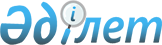 Об установлении единых ставок фиксированного налога по Алакольскому району
					
			Утративший силу
			
			
		
					Решение Алакольского районного маслихата Алматинской области от 27 марта 2017 года № 15-1. Зарегистрировано Департаментом юстиции Алматинской области 25 апреля 2017 года № 4199. Утратило силу решением Алакольского районного маслихата Алматинской области от 25 июня 2018 года № 35-2
      Утратило силу решением Алакольского районного маслихата Алматинской области от 25.06.2018 № 35-2 (вводится в действие по истечении десяти календарных дней после дня его первого официального опубликования).
      В соответствии с пунктом 2 статьи 422 Кодекса Республики Казахстан от 10 декабря 2008 года "О налогах и других обязательных платежах в бюджет" (Налоговый кодекс), Алакольский районный маслихат РЕШИЛ:
      1. Установить в пределах утвержденных базовых ставок единые ставки фиксированного налога для всех налогоплательщиков, осуществляющих деятельность на территории Алакольского района согласно приложению к настоящему решению.
      2. Контроль за исполнением настоящего решения возложить на постоянную комиссию районного маслихата "По депутатскому представительству, бюджета, экономики, соблюдению законности, правовой защите и связи с общественными организациями". 
      3. Настоящее решение вступает в силу со дня государственной регистрации в органах юстиции и вводится в действие по истечении десяти календарных дней после дня его первого официального опубликования" Размеры единых ставок фиксированного налога для всех налогоплательщиков, осуществляющих деятельность на терретории Алакольского района 
					© 2012. РГП на ПХВ «Институт законодательства и правовой информации Республики Казахстан» Министерства юстиции Республики Казахстан
				
      Председатель сессии

      районного маслихата

Касымжанова А.

      Секретарь районного маслихата

Жабжанов С.Р.
Приложение к решению  Алакольского районного маслихата от "27" марта 2017 года № 15-1 "Об установлении единых ставок  фиксированного налога по Алакольскому району"
№ п/п
Наименование объекта налогообложения
Размер единых ставок фиксированного налога 

(в месячных расчетных показателях)
1
2
3
1.
Игровой автомат без выигрыша, предназначенный для проведения игры с одним игроком
3
2.
Игровой автомат без выигрыша, предназначенный для проведения игры с участием более одного игрока
3
3.
Персональный компьютер, используемый для проведения игры
1
4.
Игровая дорожка
6
5.
Карт
2

 
6.
Бильярдный стол
3

 